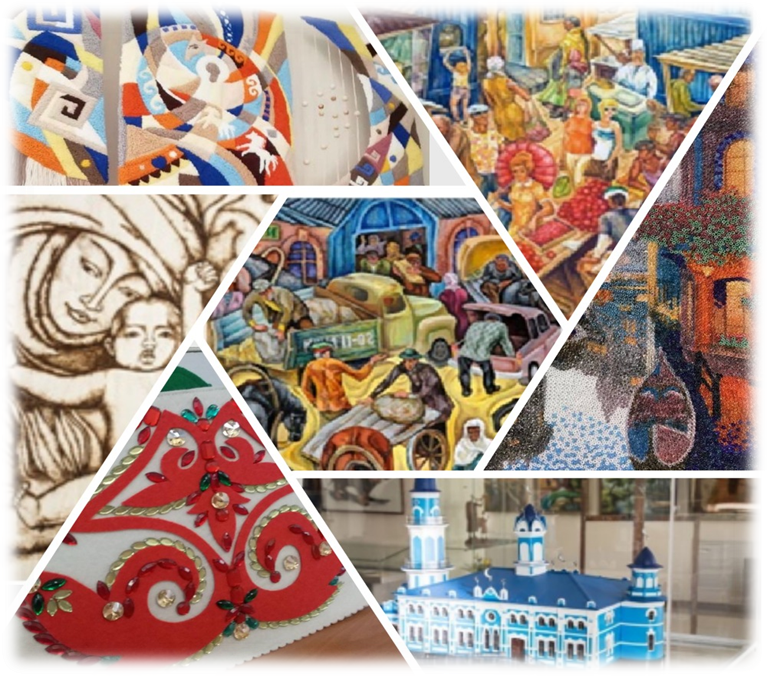 План проведения недели кафедры декоративно - прикладного мастерства, под девизом «Искусство современности не позволяет душе молчать!»с 22 ноября по 27 ноября 2021 годаЦель: способствовать развитию интереса к декоративно – прикладному и изобразительному искусству участников учебно-воспитательного процесса колледжа, познакомить студентов и преподавателей с современными технологиями в изобразительном искусстве, как технологии взаимодействуют с человеком.Задачи: - познакомить с деятельностью преподавателей и студентов специальности «Социально-культурная деятельность и народное художественное творчество», квалификации «Педагог - организатор досуга, руководитель коллектива декоративно-прикладного мастерства»;- формировать художественный и эстетический вкус у участников мероприятий;- способствовать развитию творческого потенциала обучающихся.Исполнитель: заведующая кафедрой декоративно-прикладного мастерства ______________ Баякова Б.М. Утверждаю Директор КГКП «Костанайский педагогический колледж» Управления образования акимата Костанайской области ___________ Уразамбетова Г.У« ___ » ____________ 2021 год№мероприятияцелидата проведениявремя проведенияместо проведенияцелевая аудиторияответственные1Торжественное открытие недели кафедры декоративно-прикладного мастерства под девизом «Искусство современности не позволяет душе молчать!»информирование о мероприятиях,запланированных к проведению в рамках недели кафедры22.11.2021 г.08.10 ч.холл,3 этажпедагоги, студентыБаякова Б.М.,Әби Л.С.,Капенова Д.К.Ковбица А.Н.2Презентация «Цифровой рисунок спидпейнт»показать обучающимся как создается цифровой рисунок22.11.2021 г.09.40 ч.каб №318студенты колледжаБаякова Б.М.,Әби Л.С.,Капенова Д.К.,Ковбица А.Н.,3Мастер-класс «Портретная мастерская, цифровой и традиционный рисунок»показать новые технологии в изобразительном искусстве22.11.2021 г13.40 ч.холл 3 этажпедагоги, студенты Баякова Б.М.,Әби Л. С.,Капенова Д.К.,Ковбица А.Н.4Проведение профориентационной работы.Творческий конкурс посвященный 30-летию независимости Республики Казахстан «Независимость - бесценное богатство нашей страны»воспитание нравственно-патриотических чувств, любви и уважения к Родине, формирование казахстанского патриотизма23.11.2021 г11.00 ч.электронная почта школ Костанайской областиучащиеся общеобразовательных и художественных школ Костанаайской областиӘби Л. С.,Капенова Д.К.5Профессиональный мастер-класс по Аэрографиидемонстрация новых технологий в изобразительном искусстве23.11.2021 г.13.40 ч.холл 3 этажстуденты Ковбица А.Н.6Экскурсия в краеведческий музейвыставка творческих работ участников Республиканского конкурса «Жас толқын 2021» посвященная 180-летию Ы.Алтынсарина24.11.2021 г.11.00 ч.You Tube каналпедагоги, студенты Баякова Б.М.7История живописи, связь современности с древностьюуглубить знание студентов об искусстве живописи24.11.2021 г.11.20-12.30каб №318студенты Әби Л. С.,Баякова Б.М,.Капенова Д.К.,Ковбица А.Н.8Панорама открытых уроков с интеграцией НДО:1).Дисциплина: «Народные ремесла» Тема занятия: Гобелен2).Дисциплина: Мастерство художественной обработки материалов с интеграцией НДОТема занятия: Батик3)Дисциплина: «Мастерство художественной обработки материалов» Тема занятия: Изготовление шаблона в натуральную величинуознакомление со спецификой  занятий по дисциплинам специального цикла24.11.2021 г.11.20-12.3014.10-15.1515.30-16.15№ 318№ 319№ 323педагогиӘби Л. С.Ковбица А.Н.Капенова Д.К.10Репортаж с базы практикизнакомство с базой практик25.11.2021 г.08.30-08.45You Tubeканалпедагоги, студенты Ковбица А.Н.11Флешмобформирование позитивного отношения к активному  образу жизни25.11.2021 г.13.40-14.10холл 3 этажпедагоги, студенты Капенова Д.К.12Встреча с выпускниками специальности «Социально-културная деятельность и народное художественное творчество»успешное трудоустройство выпускников26.11.2021 г.   15.00 ч.ZOOMпедагоги, студенты Жунусова К.С.,Әби Л. С.,Баякова Б.М.13Заседание кафедрыподведение итогов недели кафедры26.11.2021 г.    17.00 ч.каб № 318     педагогиБаякова Б.М.